Greater McAllen Association of RealtorsPublic Relations / TREPAC2021 - Present 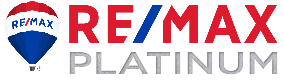 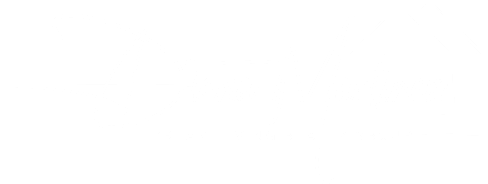 REALTOR®, ABR, GRI, MRP, PSAREALTOR®, ABR, GRI, MRP, PSAREALTOR®, ABR, GRI, MRP, PSAREALTOR®, ABR, GRI, MRP, PSA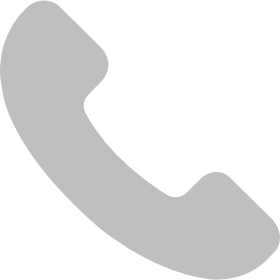 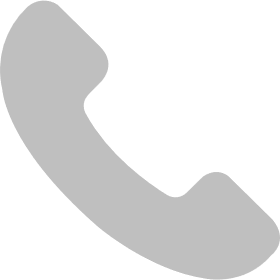 956.456.6103956.456.6103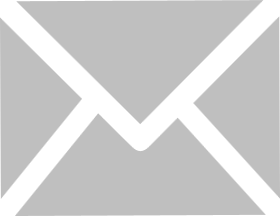 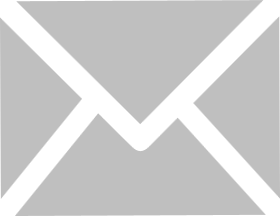 diana@dreamliving.usdiana@dreamliving.us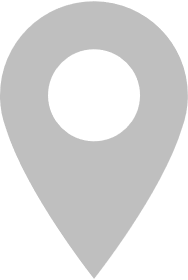 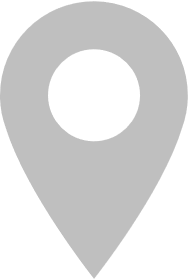 Rio Grande Valley, TXRio Grande Valley, TX“Nothing will work unless you do” – Maya AngelouDynamic and dedicated real estate professional with over two decades of diverse experience. Grounded in the principles of hard work and integrity, I bring a client-centric approach and unwavering commitment to excellence.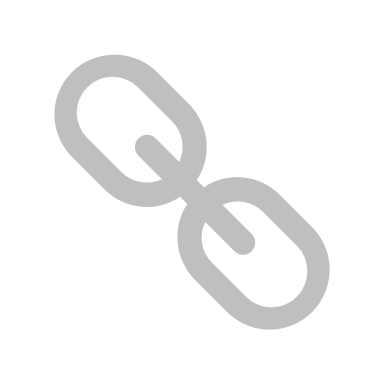 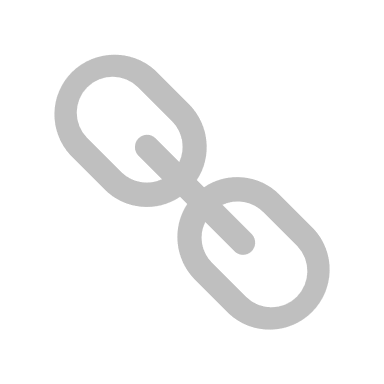 DreamLiving.usDreamLiving.us“Nothing will work unless you do” – Maya AngelouDynamic and dedicated real estate professional with over two decades of diverse experience. Grounded in the principles of hard work and integrity, I bring a client-centric approach and unwavering commitment to excellence.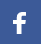 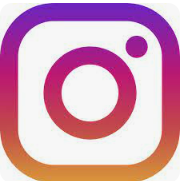 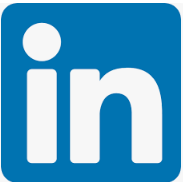 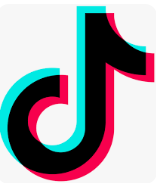 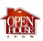 “Nothing will work unless you do” – Maya AngelouDynamic and dedicated real estate professional with over two decades of diverse experience. Grounded in the principles of hard work and integrity, I bring a client-centric approach and unwavering commitment to excellence.BAS / Organizational Leadership (GPA: 3.75)South Texas College2018 – 2020High School DiplomaLos Fresnos High School1995 – 1999commiteesRio Grande Valley Livestock ShowEntertainment Committee2006 - PresentBAS / Organizational Leadership (GPA: 3.75)South Texas College2018 – 2020High School DiplomaLos Fresnos High School1995 – 1999commiteesRio Grande Valley Livestock ShowEntertainment Committee2006 - PresentBAS / Organizational Leadership (GPA: 3.75)South Texas College2018 – 2020High School DiplomaLos Fresnos High School1995 – 1999commiteesRio Grande Valley Livestock ShowEntertainment Committee2006 - PresentREALTOR® RE/MAX Platinum / McAllen, TX / March 2021- currentAwarded 2023 Top 2 Agent grossing $7.4M with: 32 transactionsAccredited Buyer’s Representative CertificationAmerican Warrior Real Estate ProfessionalGraduate, REALTOR® Institute CertificationNAR C2EXPricing Strategy Advisor Certification Office – 350 transactions totaling $76MOperations SpecialistWoodCrafters Home Products, LLC / Weslaco, TX / July 2009 – October 2021AccomplishmentsSingle mother of 2 teenage girls (Kennedy / Presley)Caretaker of my parentsFour-year degree completed in 2yrsRE/MAX Platinum Rookie of the Year 2021 (grossed $1.8M in 4 months)RE/MAX Platinum 2022 Top 5 Agent (goal: $4M; grossed $4.8M)RE/MAX Platinum 2023 Top 2 Agent (goal: $6M; grossed $7.4M)RE/MAX Executive Club Award (2022)RE/MAX 100% Club Award (2023)REALTOR® RE/MAX Platinum / McAllen, TX / March 2021- currentAwarded 2023 Top 2 Agent grossing $7.4M with: 32 transactionsAccredited Buyer’s Representative CertificationAmerican Warrior Real Estate ProfessionalGraduate, REALTOR® Institute CertificationNAR C2EXPricing Strategy Advisor Certification Office – 350 transactions totaling $76MOperations SpecialistWoodCrafters Home Products, LLC / Weslaco, TX / July 2009 – October 2021AccomplishmentsSingle mother of 2 teenage girls (Kennedy / Presley)Caretaker of my parentsFour-year degree completed in 2yrsRE/MAX Platinum Rookie of the Year 2021 (grossed $1.8M in 4 months)RE/MAX Platinum 2022 Top 5 Agent (goal: $4M; grossed $4.8M)RE/MAX Platinum 2023 Top 2 Agent (goal: $6M; grossed $7.4M)RE/MAX Executive Club Award (2022)RE/MAX 100% Club Award (2023)